Supplementary appendixTable S1: Per Protocol Analysis CriteriaData are n (%), median (range) for age in days, or median (interquartile range) for reciprocal antibody titers among seropositive participants. Baseline measurements for participants were obtained at 6 weeks of age.Table S2: Baseline characteristics of the per-protocol populationData are the number of vaccine responders (n), percentage of participants with vaccine response expressed as n/N, and percentage including 95% confidence interval (CI). Fisher’s Exact test was used to test for inequality of proportions between study arms. Median (interquartile range) of reciprocal antibody titers among vaccine responders. Kruskal-Wallis Test was used to test for inequality of antibody titer distributions between study arms. Vaccine response defined as seroconversion from seronegative (<1:8) to seropositive (>1:8) after vaccination, or a four-fold rise in antibody titers after vaccination adjusted maternal antibody decay. IPV=inactivated poliovirus vaccines. fIPV=fractional inactivated poliovirus vaccine. Table S3: Summary of vaccine response to primary series and reciprocal antibody titers for poliovirus types 1, 2, and 3 among those who received one dose of IPV and two doses of fIPVData are the percentage of participants with vaccine response expressed as n/N including 95% confidence interval (CI). Vaccine response defined as seroconversion from seronegative (<1:8) to seropositive (>1:8) after vaccination, or a four-fold rise in antibody titers after vaccination adjusted for maternal antibody decay. Priming defined as absence of vaccine response at 22 weeks with subsequent evidence of response at 23 weeks. Cumulative vaccine response defined as vaccine response at 22 weeks or priming response at 23 weeks. IPV=inactivated poliovirus vaccines. fIPV=fractional inactivated poliovirus vaccine. Fisher’s Exact test was used to test for inequality of proportions between study arms.Table S4A. Summary of vaccine response for poliovirus types 1, 2, and 3 by study armsData are the number of vaccine responders (n) and the median (interquartile range) of reciprocal antibody titers among vaccine responders. Vaccine response defined as seroconversion from seronegative (<1:8) to seropositive (>1:8) after vaccination, or a four-fold rise in antibody titers after vaccination adjusted for maternal antibody decay. Priming defined as absence of vaccine response at 22 weeks with subsequent evidence of response at 23 weeks. Cumulative vaccine response defined as vaccine response at 22 weeks or priming response at 23 weeks. IPV=inactivated poliovirus vaccines. fIPV=fractional inactivated poliovirus vaccine. Kruskal-Wallis Test was used to test for inequality of antibody titer distributions between study arms.Table S4B. Summary of reciprocal antibody titers to vaccination for poliovirus types 1, 2, and 3 by study arms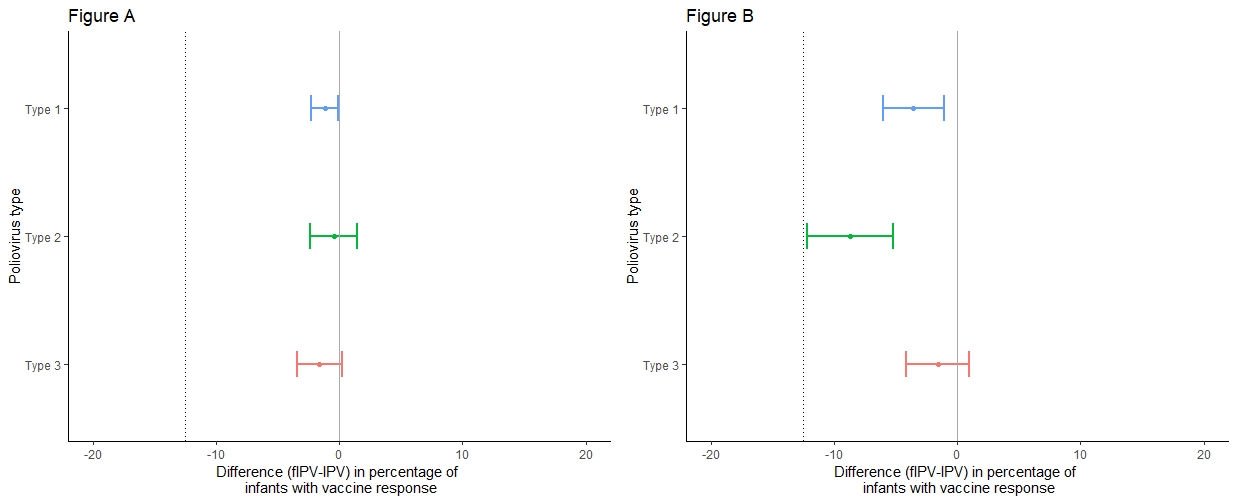 Figure S1. Non-inferiority assessment of vaccine response to poliovirus types 1, 2, and 3, four weeks after booster vaccination Differences in vaccine response are presented along with 90% confidence intervals around the estimated difference. The hashed line represents the non-inferiority margin defined at -12.5%. Non-inferiority is concluded if the lower bound of the 90% confidence interval falls to the right of the non-inferiority margin. (S1A) IPV at 14 weeks and fIPV booster (Arm B) in comparison with IPV at 14 weeks and IPV booster (Arm A). (S1B) IPV at 6 weeks and fIPV booster (Arm C) in comparison with IPV at 14 weeks and fIPV booster (Arm B).  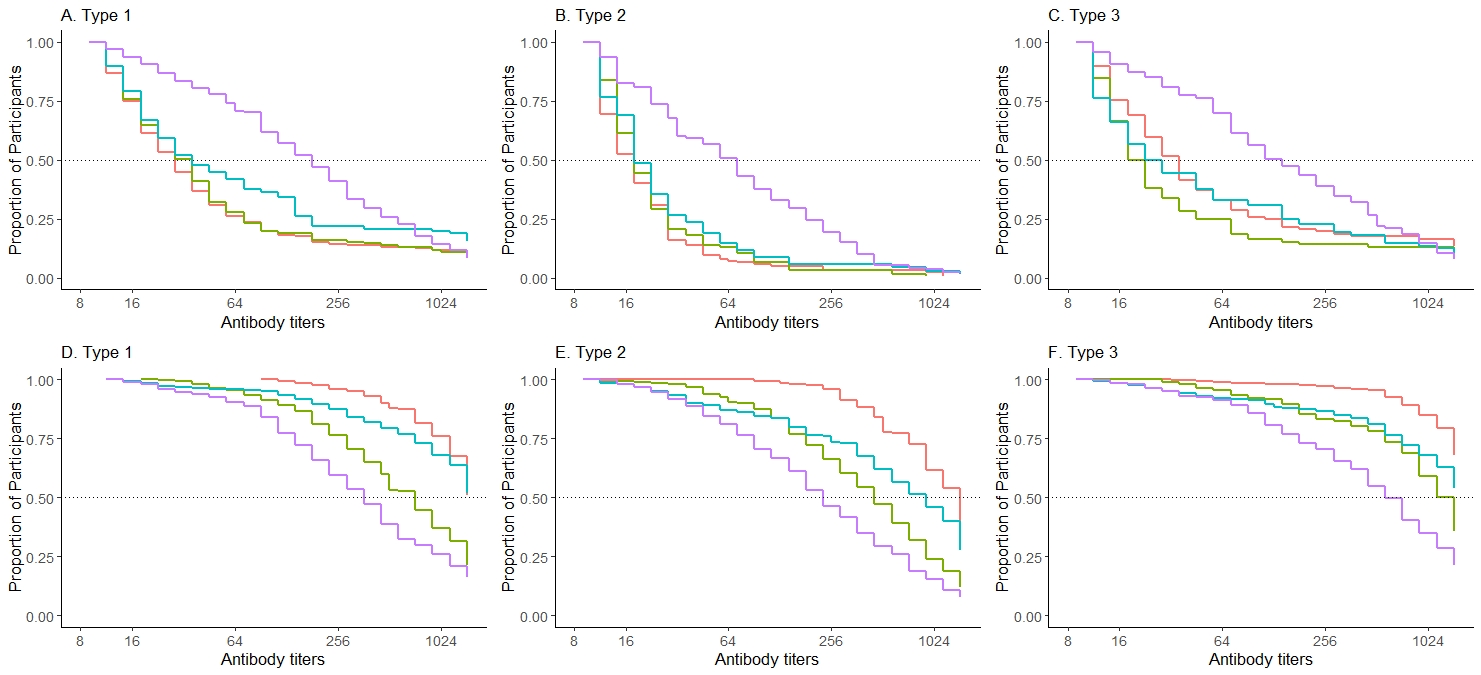 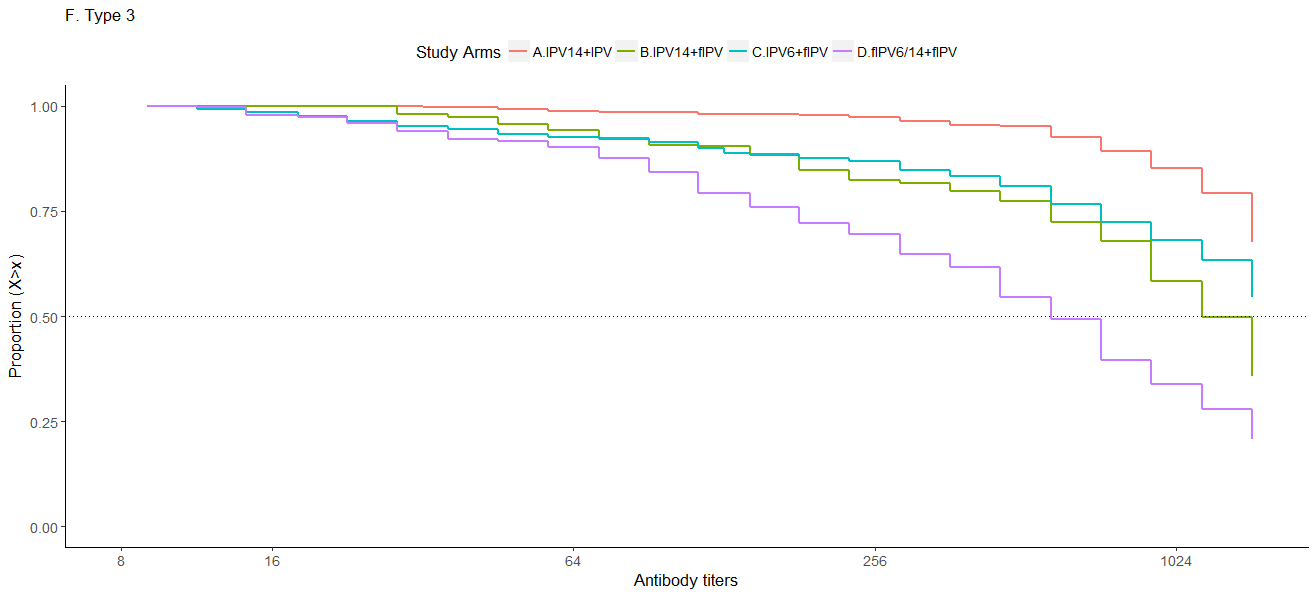 Figure S2. Reverse cumulative distribution function curves of reciprocal antibody titers to poliovirus types 1, 2, and 3 by study arm (S2A-S2C) Proportion of participants (y-axis) with measured reciprocal antibody titers and all greater titers (x-axis) among vaccine responders at 22 weeks of age by poliovirus type (prior to booster vaccination). (S2D-S2F) Proportion of participants with measured reciprocal antibody titers and all greater titers among vaccine responders at 26 weeks of age by poliovirus type (four weeks after booster vaccination).Per protocol analysis will be restricted to participants who have:Not withdrawn consent for receipt of vaccines and follow-up evaluations since enrollment.Adequate blood specimen for serological analysis collected at enrollment (i.e., 6 weeks of age), 22, 23, and 26 weeks of age, within 3 days of the scheduled visit date.Received all scheduled vaccines within 3 days of scheduled visit date.Baseline CharacteristicsArm AArm AArm BArm BArm CArm CArm DArm DBaseline CharacteristicsIPV14+IPV boosterIPV14+IPV boosterIPV14+fIPV boosterIPV14+fIPV boosterIPV6+fIPV boosterIPV6+fIPV boosterfIPV6/14+fIPV boosterfIPV6/14+fIPV boosterBaseline Characteristics(n=262)(n=262)(n=253)(n=253)(n=253)(n=253)(n=260)(n=260)Age (days)44 (43-47)44 (43-47)44 (42-47)44 (42-47)44 (42-47)44 (42-47)44 (43-47)44 (43-47)Male13050%12349%12951%12247%Mother's education        No formal school4618%4518%4317%4216%        Primary9436%10240%10341%8934%        Middle6224%6626%5923%7328%        High4316%3012%3815%4116%        Graduate176%104%104%156%Exclusive breastfeeding  6224%6124%6325%8131%Wasting present 166%187%166%177%Stunting present2610%4116%3514%3012%Type 1 poliovirus       Seropositive14555%12851%13453%13552%       Reciprocal titers28(14-91)28(14-114)28(11-114)36(14-144)Type 2 poliovirus       Seropositive15860%13051%13051%14255%       Reciprocal titers18(11-36)18(11-36)18(11-45)18(11-36)Type 3 poliovirus       Seropositive8633%8734%9437%7830%   Reciprocal titers18(11-45)23(11-72)23(11-57)18(11-45)Vaccine responseArm A/BArm A/BArm DArm DFisher's Exact Test/ Kruskal-Wallis TestVaccine responseIPV14IPV14fIPV6/14fIPV6/14Fisher's Exact Test/ Kruskal-Wallis TestVaccine response(n=515)(n=515)(n=260)(n=260)Fisher's Exact Test/ Kruskal-Wallis TestType 1Vaccine response to primary series29758% (53-62%)20579% (73-83%)p < 0.0001Reciprocal antibody titers among responders29723 (14-57)205144 (45-455)p < 0.0001Type 2Vaccine response to primary series24147% (43-51%)16764% (58-70%)p < 0.0001Reciprocal antibody titers among responders24114 (11-23)16757 (18-144)p < 0.0001Type 3Vaccine response to primary series18937% (33-41%)18872% (67-77%)p < 0.0001Reciprocal antibody titers among responders18918 (11-57)188114 (45-455)p < 0.0001Vaccine responseArm AArm AArm BArm BArm CArm CArm DArm DFisher's Exact TestVaccine responseIPV14+IPV boosterIPV14+IPV boosterIPV14+fIPV boosterIPV14+fIPV boosterIPV6+fIPV boosterIPV6+fIPV boosterfIPV6/14+fIPV boosterfIPV6/14+fIPV boosterFisher's Exact TestVaccine response(n=262)(n=262)(n=253)(n=253)(n=253)(n=253)(n=260)(n=260)Fisher's Exact TestType 1Vaccine response to primary series160/26261% (55-67%)137/25354% (48-60%)96/25338% (32-44%)205/26079% (73-83%)B v A: p = 0.13
D v A, D v B: p < 0.0001
C v B: p = 0.0004 Priming response102/102100% (96-100%)114/11698% (94-100%)145/15792% (87-96%)--B v A: p = 0.50
C v B: p = 0.0482Cumulative vaccine response262/262100% (99-100%)251/25399% (97-100%)241/25395% (92-97%)--B v A: p = 0.24
C v B: p = 0.0118 Vaccine response to booster262/262100% (99-100%)250/25399% (97-100%)241/25395% (92-97%)255/26098% (96-99%)D v A: p = 0.0301
D v B: p = 0.72 Type 2Vaccine response to primary series124/26247% (41-53%)117/25346% (40-52%)68/25327% (22-33%)167/26064% (58-70%)B v A: p = 0.86
D v A: p= 0.0001
D v B, C v B: p < 0.0001  Priming response136/13899% (95-100%)131/13696% (92-98%)158/18585% (80-90%)--B v A: p = 0.28
C v B: p = 0.0011Cumulative vaccine response260/26299% (97-100%)248/25398% (95-99%)226/25389% (85-93%)--B v A: p = 0.28 
C v B: p < 0.0001 Vaccine response to booster258/26298% (96-99%)248/25398% (95-99%)226/25389% (85-93%)251/26097 (94-98%)D v A: p = 0.17
D v B: p = 0.42Type 3Vaccine response to primary series97/26237% (31-43%)92/25336% (31-42%)88/25335% (29-41%)188/26072% (67-77%)B v A: p = 0.93 
D v A, D v B: p < 0.0001
C v B: p = 0.78 Priming response164/16599% (97-100%)157/16198% (94-99%)159/16596% (92-98%)--B v A: p = 0.21 
C v B: p = 0.75Cumulative vaccine response261/262100% (98-100%)249/25398% (96-99%)247/25398% (95-99%)--B v A: p = 0.21 
C v B: p = 0.75 Vaccine response to booster260/26299% (97-100%)247/25398% (95-99%)243/25396% (93-98%)256/26098% (96-99%)D v A: p = 0.45
D v B: p = 0.54 Vaccine responseArm AArm AArm BArm BArm CArm CArm DArm DKruskal-Wallis TestVaccine responseIPV14+IPV boosterIPV14+IPV boosterIPV14+fIPV boosterIPV14+fIPV boosterIPV6+fIPV boosterIPV6+fIPV boosterfIPV6/14+fIPV boosterfIPV6/14+fIPV boosterKruskal-Wallis TestVaccine response(n=262)(n=262)(n=253)(n=253)(n=253)(n=253)(n=260)(n=260)Kruskal-Wallis TestType 1Vaccine response to primary series160223 (13-57)13728 (14-57)9628 (14-144)205144 (45-455)B v A: p = 0.50
D v A, D v B:  p < 0.0001
C v B: p = 0.21 Priming response102>1448 (1152->1448)114576 (288-1152)1451152 (362->1448)--B v A: p < 0.0001 
C v B: p = 0.0047 Cumulative vaccine response262>1448 (1152->1448)251910 (455->1448)241>1448 (576->1448)--B v A: p < 0.0001 
C v B: p = 0.0028 Vaccine response to booster262>1448 (910->1448)250576 (228-1152)241>1448 (576->1448)255288 (114-910)B v A, D v A, D v B, C v B: p < 0.0001
Type 2Vaccine response to primary series12414 (9-23)11714 (11-23)6814 (11-28)16757 (18-144)B v A: p = 0.12
D v A, D v B: p < 0.0001
C v B: p = 0.58 Priming response136>1448 (1152->1448)131576 (228-910)158576 (114->1448)--B v A: p < 0.0001 
C v B: p = 0.84 Cumulative vaccine response260>1448 (1152->1448)248817 (362-1152)226910 (181->1448)--B v A: p < 0.0001 
C v B: p = 0.49 Vaccine response to booster2581152 (576->1448)248362 (144-724)226724 (228->1448)251181 (72-576)B v A, D v A, D v B: p < 0.0001
C v B: p = 0.0001Type 3Vaccine response to primary series9728 (14-91)9216 (11-41)8820 (11-117)188114 (45-455)B v A: p = 0.0175
D v A, D v B: p < 0.0001 
C v B: p = 0.49Priming response164>1448 (>1448->1448)157>1448 (910->1448)159>1448 (724->1448)--B v A: p < 0.0001 
C v B: p = 0.58 Cumulative vaccine response261>1448 (>1448->1448)249>1448 (1152->1448)247>1448 (910->1448)--B v A: p < 0.0001 
C v B: p = 0.91 Vaccine response to booster260>1448 (1152->1448)2471152 (455->1448)243>1448 (576->1448)256455 (144-1152)B v A, D v A, D v B: 
p < 0.0001
C v B: p = 0.0031